ESTADO DO RIO GRANDE DO SUL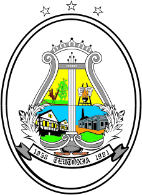 CÂMARA DE VEREADORESDE TEUTÔNIAPROJETO DE LEI LEGISLATIVO 003/2021Autoriza o Poder Executivo Municipal a destinar o Imposto Sobre Serviços de Qualquer Natureza – ISSQN, do setor PET, para o Fundo Municipal do Meio Ambiente.Art. 1º Fica o Poder Executivo Municipal autorizado a destinar parcial ou integralmente o Imposto Sobre Serviços de Qualquer Natureza – ISSQN, do setor PET, para o Fundo Municipal do Meio Ambiente.Parágrafo único. Para efeitos desta Lei, entende-se por setor PET:I – clínicas veterinárias;II – canil e gatil comercial:III – estabelecimentos de banho e tosa; eIV – estabelecimentos de venda e produtos PET.Art. 2º As despesas decorrentes da execução da presente Lei correrão à conta de dotações próprias do orçamento e suplementadas se necessário.Art. 3º Esta Lei entra em vigor na data de sua publicação.Teutônia, 02 de fevereiro de 2021.Neide Jaqueline SchwartzVereadora – PDTJUSTIFICATIVASenhor Presidente,Senhores Vereadores.O presente Projeto de Lei surgiu da necessidade da obtenção de recursos para o Fundo Municipal de Meio Ambiente, para a manutenção dos projetos voltados ao bem-estar animal e a políticas de castração. Por isso, a sugestão de obter os recursos relacionados ao Imposto Sobre Serviços de Qualquer Natureza – ISSQN do setor Pet.Diante disso, compreende-se que a mais adequada e eficiente forma de tratar o assunto, seria propor a uma lei autorizativa, justamente para não ocorrer em conflito com as demais Leis orçamentárias e tributárias.Esperamos que os nobres colegas Vereadores aprovem o presente Projeto de Lei.Teutônia, 02 de fevereiro de 2021.Neide Jaqueline SchwartzVereadora – PDT